	Genève, le 13 décembre 2013Madame, Monsieur,1	A l'aimable invitation de l'Organisation arabe des technologies de l'information et de la communication (AICTO), l'UIT organise, conjointement avec l'AICTO, un atelier sur le thème "Forum régional sur la normalisation pour la région des Etats arabes", qui aura lieu à l'hôtel Le Palace à Tunis (Tunisie) le 27 janvier 2014. Ce Forum sera suivi d'un atelier sur le thème "Innovations en matière de TIC dans les économies émergentes", qui se tiendra le 28 janvier 2014, et de la 7ème réunion du Groupe spécialisé sur l'innovation (FG Innovation), qui se tiendra les 29 et 30 janvier 2014 au même endroit. Ces deux rencontres seront accueillies par Tunisie Telecom. Le Forum s'ouvrira à 9 h 30. L'enregistrement débutera à 8 h 30. 2	Les débats se dérouleront en anglais seulement.3	La participation est ouverte aux Etats Membres, aux Membres de Secteur, aux Associés de l'UIT et aux établissements universitaires participant aux travaux de l'UIT, ainsi qu'à toute personne issue d'un pays Membre de l'UIT qui souhaite contribuer aux travaux. Il peut s'agir de personnes qui sont aussi membres d'organisations internationales, régionales ou nationales. La participation au Forum est gratuite.4	L'objectif du Forum régional sur la normalisation est de fournir aux pays en développement des conseils concrets et des bonnes pratiques sur l'élaboration de normes mondiales et sur le renforcement de leur capacité d'adaptation aux normes, en vue de renforcer leurs compétences en matière de normalisation. Les participants débattront en outre des activités de normalisation en cours dans les commissions d'études de l'UIT-T et intéressant les pays de la région. Dans le cadre du Forum, il sera organisé une séance interactive sur les méthodes de travail des commissions d'études de l'UIT-T, afin de familiariser les délégués avec les procédures de participation aux travaux de normalisation à l'échelle internationale.Ce Forum est destiné plus spécifiquement aux organismes nationaux de normalisation, aux régulateurs des TIC, aux entreprises et aux instituts de recherche du secteur des TIC, ainsi qu'aux prestataires de services et aux établissements universitaires.5	Les participants devront avoir entrepris de suivre le cours de formation en ligne sur la Recommandation UIT-T A.1: Méthodes de travail des commissions d'études, avant d'assister à ce Forum. Ce cours est accessible sur le site web de l'Académie de l'UIT (http://academy.itu.int/moodle/enrol/index.php?id=605). Les participants seront invités à faire part de leurs expériences lors de la dernière session du Forum, qui comprendra une séance de questions-réponses.La Recommandation UIT-T A.1 décrit les méthodes de travail générales des commissions d'études de l'UIT-T. Elle donne des principes généraux concernant les méthodes de travail, par exemple la conduite des réunions, la préparation des études, la gestion des commissions d'études, les groupes de coordination mixtes, le rôle des Rapporteurs ainsi que le traitement des contributions et des documents temporaires de l'UIT-T. Après avoir suivi les six modules du cours, les participants feront l'objet d'une évaluation en ligne, au terme de laquelle il leur sera décerné un certificat de réussite s'ils ont obtenu au moins 80% des points requis. Les participants doivent s'inscrire sur le site web de l'Académie de l'UIT afin de recevoir un identifiant et un mot de passe. Une fois inscrits, ils doivent taper 90!100@TSB#?@100 pour avoir accès au cours. Les questions relatives à ce cours peuvent être adressées par courriel à l'UIT, à l'adresse bsg@itu.int. et seront examinées lors du Forum.6	Un projet de programme du Forum est présenté en Annexe 1. Les exposés et des informations utiles seront disponibles sur le site web de l'UIT-T à l'adresse suivante: http://www.itu.int/en/ITU-T/Workshops-and-Seminars/bsg/201401/Pages/default.aspx. Ce site web sera actualisé à mesure que parviendront des informations nouvelles ou modifiées.7	Des informations générales relatives aux hôtels et aux formalités de visa figurent sur le site web de l'UIT-T à l'adresse: http://www.itu.int/en/ITU-T/Workshops-and-Seminars/bsg/201401/Pages/default.aspx.8	Bourses: Malheureusement, en raison de restrictions budgétaires, aucune bourse ne sera accordée pour ce Forum. 9	Afin de permettre au TSB de prendre les dispositions nécessaires concernant l'organisation du Forum, je vous saurais gré de bien vouloir vous inscrire au moyen du formulaire en ligne disponible sur le site web de l'UIT-T à l'adresse: http://www.itu.int/en/ITU-T/Workshops-and-Seminars/bsg/201401/Pages/default.aspx dès que possible, et au plus tard le 20 janvier 2014. Veuillez noter que l'inscription préalable des participants aux ateliers se fait exclusivement en ligne.10	Nous vous rappelons que, pour les ressortissants de certains pays, l'entrée et le séjour, quelle qu'en soit la durée, sur le territoire de la Tunisie sont soumis à l'obtention d'un visa. Ce visa doit être demandé et obtenu auprès de l'ambassade de la Tunisie dans votre pays ou, à défaut, dans le pays le plus proche de votre pays de départ. Les participants qui souhaitent assister au Forum sont invités à se mettre en rapport avec Mme Rakia Baccouche (courriel: r.baccouche@aicto.org) et avec Mme Souhir Berguiga, tél.: +216 71 284 187, courriel: s.berguiga@aicto.org, pour leur demander une lettre d'invitation, en envoyant une copie scannée de leur passeport. La demande de lettre d'invitation doit être faite au plus tard le 13 janvier 2014. Nous vous rappelons que la délivrance du visa peut prendre un certain temps et vous recommandons d'adresser votre demande de lettre d'invitation le plus tôt possible. Veuillez agréer, Madame, Monsieur, l'assurance de ma haute considération.Malcolm Johnson
Directeur du Bureau de la
normalisation des télécommunicationsAnnexe: 1ANNEX 1
(to TSB Circular 70)______________Bureau de la normalisation
des télécommunications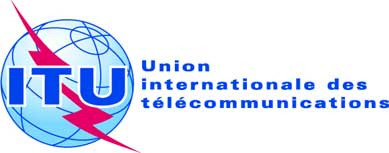 Réf.:Tél.:
Fax:Circulaire TSB 70TSB Workshops/V.M.+41 22 730 5591
+41 22 730 5853-	Aux administrations des Etats Membres de l'Union;-	Aux Membres du Secteur UIT-T;-	Aux Associés de l'UIT-T;-	Aux établissements universitaires participant
aux travaux de l'UIT-TE-mail:tsbworkshops@itu.intCopie:-	Aux Présidents et Vice-Présidents des Commissions d'études de l'UIT-T;-	Au Directeur du Bureau de développement des télécommunications;-	Au Directeur du Bureau des radiocommunications;-	Au Directeur du Bureau régional de l'UIT du Caire;-	A la Mission permanente de la Tunisie à GenèveObjet:Forum régional sur la normalisation pour la région des Etats arabes, organisé conjointement par l'UIT et l'AICTO – Tunis (Tunisie), 
le 27 janvier 2014